CERTIFICATE OF COMPLETIONIn recognition ofCOACH NAMEfor successfully completing the Special Olympics Fitness Captain Training, and committing to support their athletes to fulfill their duties as a Fitness Captain.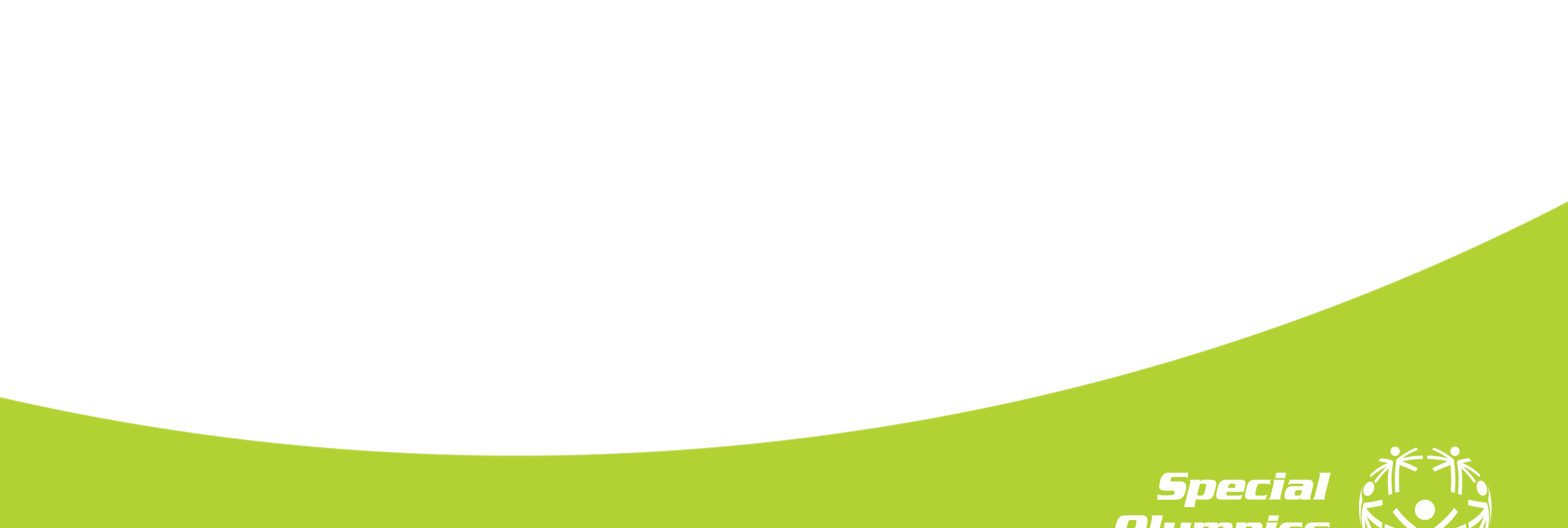 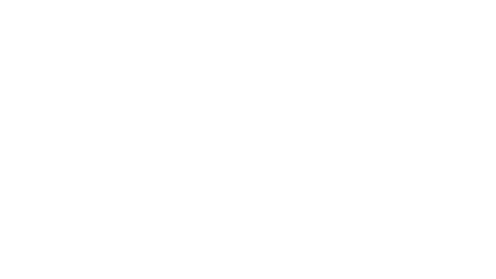 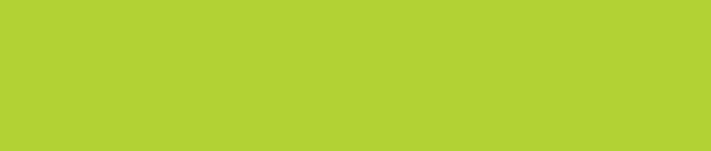 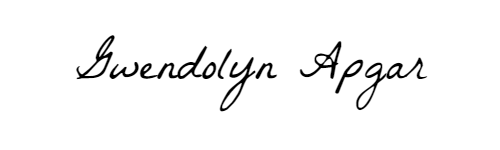 GWENDOLYN APGARManager, Fitness for Sports PerformanceSpecial Olympics InternationalYOUR NAME HEREYour Title HereYour Program Name Here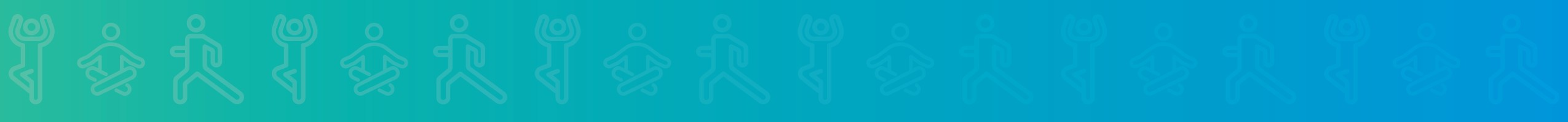 